Thông tin chi tiết kế hoạch lựa chọn nhà thầuTop of FormBottom of Form[Số gói thầu : 1 ]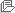 Trang chủXây dựng và phát triển bởi Bộ Kế hoạch và Đầu tưSố KHLCNT 20191127505 - 00 Loại thông báo Thông báo thực Hình thức thông báo  Đăng lần đầu Tên KHLCNT Cung cấp dịch vụ du lịch cho tổ trưởng, trưởng kíp, chiến sĩ thi đua và thương binh, con liệt sĩ năm 2019 Bên mời thầu Nhà máy In tiền Quốc giaTên chủ đầu tư Nhà máy In tiền Quốc gia Phân loại Hoạt động chi thường xuyên Phạm vi điểu chỉnh Trong phạm vi điều chỉnh của luật đấu thầu Ngày phê duyệt 07/11/2019 Số hiệu QĐ phê duyệt KHLCNT Quyết định phê duyệt Kế hoạch lựa chọn nhà thầu số 609/QĐ-NMI ngày 07/11/2019 của Phó Tổng giám đốc phụ trách Nhà máy In tiền Quốc gia Giá dự toán  332.920.000 VND Ngày đăng tải 11/11/2019 STTLĩnh vực LCNTTên gói thầuGiá gói thầu (VND)Chi tiết nguồn vốnHình thức LCNTPhương thức LCNTThời gian bắt đầu tổ chức LCNTLoại hợp đồngThời gian thực hiện hợp đồng1Phi tư vấn Cung cấp dịch vụ du lịch cho tổ trưởng, trưởng kíp, chiến sĩ thi đua và thương binh, con liệt sĩ năm 2019332.920.000Quỹ phúc lợi Nhà máy In tiền Quốc giaChỉ định thầu rút gọn, trong nước, không sơ tuyển, không qua mạng Một giai đoạn một túi hồ sơTháng 11 Năm 2019Theo đơn giá cố định60 Ngày